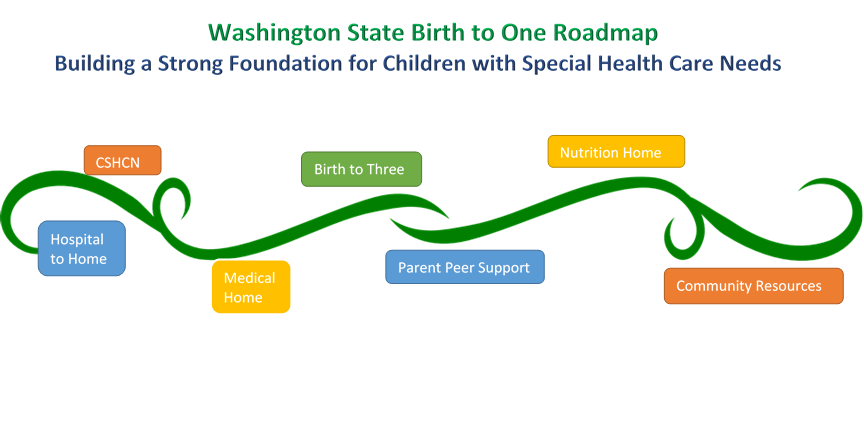 Name DOBPersonal Overview: Primary Concern: 

Caregiver Contact:Caregiver Name: 
Phone: 
Email: 
Language/contact preference/other: Primary Care Provider/Medical Home:Provider: Dr.			Social Worker: 
Clinic:				
Address: 
Phone: Specialty ProvidersSeattle Children’s Hospital |Main: 206-987-2000 |Interpreter: 
Nutritionist/Dietician: 
Social Worker:[PT NAME]’s RoadmapRoadmap Plan of Care: (what we are working together on)Gabi will create Roadmap. Completed.Information About COVID-19| Infoseattlechildrens.org/patients-families/covid-19-novel-coronavirus/Information About COVID-19| Infoseattlechildrens.org/patients-families/covid-19-novel-coronavirus/Information About COVID-19| Infoseattlechildrens.org/patients-families/covid-19-novel-coronavirus/Information About COVID-19| Infoseattlechildrens.org/patients-families/covid-19-novel-coronavirus/Information About COVID-19| Infoseattlechildrens.org/patients-families/covid-19-novel-coronavirus/Clinic Name/
LocationProviderTelephoneLast ApptFuture Appointments/
Recommended Follow UpResource AreaAgencyContact InfoUpdates/NotesCSHCN (Children with Special Health Care Needs, Public Health Nurse)Medical HomeSee AboveSpecialtySeattle Children’s HospitalSee AboveBirth to Three Services
(Also known as 
Early Intervention or ESIT: Early Support for infants and Toddlers)Family Resource Coordinator (FRC):Nutrition HomeSeattle Children’s Hospital[nutritionist name]
See AboveHome CareSeattle Children’s Home CareParent SupportPAVE + Birth to One partner, Family Support SpecialistJoin our private Birth to One facebook page *We host virtual ZOOM support groups! Seattle Parents of Preemies (for any child with an extended hospital stay)facebook.com/Arlene Smith, FounderUniversity of Washington’s Infant Development Follow Up Clinic (IDFUC)Center on Human Development and Disability (CHDD) at UW Medical Center (UWMC)You were referred to IDFUC. Expect a call when your child is about 4 months if not call to schedule. Let us know if you need more info about this appt.Insurance Case ManagerMolina: CHPW:Coordinated Care:[delete if not applicable]ResourceContactNotesWIC (Women, Infant’s and Children) Nutrition ProgramTransportationSeattle Children’s Hospital Urgent CareTo schedule appt: mychart.seattlechildrens.org/mychart/OpenSchedulingMy Seattle Children’s (Patient Portal/My Chart) seattlechildrens.org/patients-families/online-servicesmychart.seattlechildrens.orgOther recommended resources for the future:Other recommended resources for the future:Other recommended resources for the future:General Parent Resourcesparenthelp123.org or withinreachwa.org800-322-2588Perinatal Mental Healthperinatalsupport.orgWarmline@perinatalsupport.org 888-404-7763The Father’s Networkfacebook.com/FathersNetworkWA or fathersnetwork.orgLouis Mendoza, Founder
louis.mendoza@kindering.orgThe Arcarcwa.orgCSHCN.orghttps://cshcn.org/diagnosis-information/getting-started-after-a-new-diagnosis/